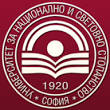 УНИВЕРСИТЕТ ЗА НАЦИОНАЛНО И СВЕТОВНО СТОПАНСТВОФакултет „Икономика на инфраструктурата“1. Дата на провеждане на заседанието: 30.09.2020 г., чрез Microsoft Teams.2. Списък на участниците в заседанието: доц. д-р Нончо Димитров, проф. д-р Виолета Мутафчиева, доц. д-р Мариана Янева, доц. д-р Иванка Николова, гл. ас. д-р Мирослав Стефанов, гл. ас. д-р Мария Николова, гл. ас. д-р Теодора Гечкова.3. Дневен ред:4. Изводи, становища, решения:Председател: доц. д-р Нончо Димитров5. Списък на абонатите на копия (вкл.електронни):№ Тематични обсъждания, въпроси, анализиДокладва1.Избор на техническо лице.доц. д-р Нончо Димитров2.Обсъждане, запознаване и раздаване на материалите, касаещи атестирането на преподаватели от факултет „Икономика на инфраструктурата“.доц. д-р Нончо Димитров3.План за дейността на ФКООК  към факултет „Икономика на инфраструктурата“, за учебната 2020/2021 г. и летен семестър на учебната 2020/2021 г.доц. д-р Нончо Димитров4.План за разпределение на целите на УНСС по структурни единици за факултет „Икономика на инфраструктурата” за 2021/2022 г., в условията на намален прием.доц. д-р Нончо Димитров5.Разни.Всички участнициИзводи, становища, решенияИзводи, становища, решенияИзводи, становища, решенияИзвод от обсъждането по т.1.: За техническо лице бе избран доц. д-р Нончо Димитров.Извод от обсъждането по т.2.: Бяха обсъдени материалите касаещи атестирането на колегите от факултет „Икономика на инфраструктурата“. Прие се план за раздаване на материалите по катедрите към Факултета. Бе определена крайна дата за получаване на готовите анкети – 10. 10. 2020 година.Извод от обсъждането по т.3: Обсъждането на дейността на ФКООК  към факултет „Икономика на инфраструктурата“, за учебната 2020/2021 г. и летен семестър на учебната 2020/2021 г., бе отложено за следващо заседание на Комисията.Извод от обсъждането по т.4: Обсъждането на Плана за разпределение на целите на УНСС по структурни единици за факултет „Икономика на инфраструктурата” за 2021/2022 г., бе отложено за следващо заседание на Комисията.Извод от обсъждането по т.5: Не бяха предложени други неща за обсъждане.Извод от обсъждането по т.1.: За техническо лице бе избран доц. д-р Нончо Димитров.Извод от обсъждането по т.2.: Бяха обсъдени материалите касаещи атестирането на колегите от факултет „Икономика на инфраструктурата“. Прие се план за раздаване на материалите по катедрите към Факултета. Бе определена крайна дата за получаване на готовите анкети – 10. 10. 2020 година.Извод от обсъждането по т.3: Обсъждането на дейността на ФКООК  към факултет „Икономика на инфраструктурата“, за учебната 2020/2021 г. и летен семестър на учебната 2020/2021 г., бе отложено за следващо заседание на Комисията.Извод от обсъждането по т.4: Обсъждането на Плана за разпределение на целите на УНСС по структурни единици за факултет „Икономика на инфраструктурата” за 2021/2022 г., бе отложено за следващо заседание на Комисията.Извод от обсъждането по т.5: Не бяха предложени други неща за обсъждане.Извод от обсъждането по т.1.: За техническо лице бе избран доц. д-р Нончо Димитров.Извод от обсъждането по т.2.: Бяха обсъдени материалите касаещи атестирането на колегите от факултет „Икономика на инфраструктурата“. Прие се план за раздаване на материалите по катедрите към Факултета. Бе определена крайна дата за получаване на готовите анкети – 10. 10. 2020 година.Извод от обсъждането по т.3: Обсъждането на дейността на ФКООК  към факултет „Икономика на инфраструктурата“, за учебната 2020/2021 г. и летен семестър на учебната 2020/2021 г., бе отложено за следващо заседание на Комисията.Извод от обсъждането по т.4: Обсъждането на Плана за разпределение на целите на УНСС по структурни единици за факултет „Икономика на инфраструктурата” за 2021/2022 г., бе отложено за следващо заседание на Комисията.Извод от обсъждането по т.5: Не бяха предложени други неща за обсъждане.Извод от обсъждането по т.1.: За техническо лице бе избран доц. д-р Нончо Димитров.Извод от обсъждането по т.2.: Бяха обсъдени материалите касаещи атестирането на колегите от факултет „Икономика на инфраструктурата“. Прие се план за раздаване на материалите по катедрите към Факултета. Бе определена крайна дата за получаване на готовите анкети – 10. 10. 2020 година.Извод от обсъждането по т.3: Обсъждането на дейността на ФКООК  към факултет „Икономика на инфраструктурата“, за учебната 2020/2021 г. и летен семестър на учебната 2020/2021 г., бе отложено за следващо заседание на Комисията.Извод от обсъждането по т.4: Обсъждането на Плана за разпределение на целите на УНСС по структурни единици за факултет „Икономика на инфраструктурата” за 2021/2022 г., бе отложено за следващо заседание на Комисията.Извод от обсъждането по т.5: Не бяха предложени други неща за обсъждане.Извод от обсъждането по т.1.: За техническо лице бе избран доц. д-р Нончо Димитров.Извод от обсъждането по т.2.: Бяха обсъдени материалите касаещи атестирането на колегите от факултет „Икономика на инфраструктурата“. Прие се план за раздаване на материалите по катедрите към Факултета. Бе определена крайна дата за получаване на готовите анкети – 10. 10. 2020 година.Извод от обсъждането по т.3: Обсъждането на дейността на ФКООК  към факултет „Икономика на инфраструктурата“, за учебната 2020/2021 г. и летен семестър на учебната 2020/2021 г., бе отложено за следващо заседание на Комисията.Извод от обсъждането по т.4: Обсъждането на Плана за разпределение на целите на УНСС по структурни единици за факултет „Икономика на инфраструктурата” за 2021/2022 г., бе отложено за следващо заседание на Комисията.Извод от обсъждането по т.5: Не бяха предложени други неща за обсъждане.№Име, фамилияДлъжност1.Виолета Людмилова Мутафчиевапрофесор2Нончо Иванов Димитровдоцент3.Мариана Кирилова Яневадоцент4.Иванка Андреева Николоваглавен асистент5.Мария Пламенова Николоваглавен асистент6.Мирослав Георгиев Стефановглавен асистент7.Теодора Сашева Гечковаглавен асистент